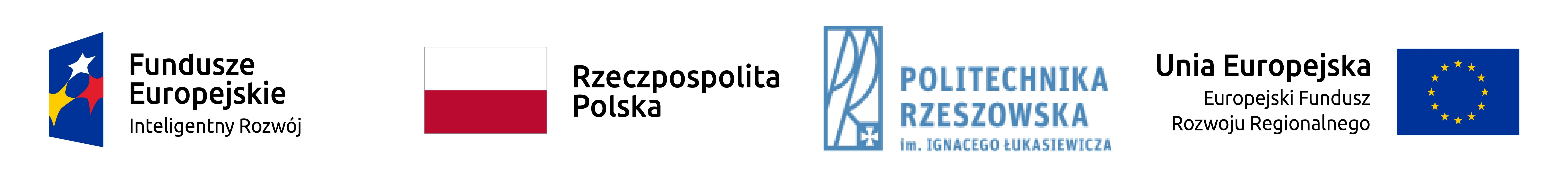 POIR.RU.18.001, Koszty Operacyjne - regiony słabiej rozwinięte - Termopary do obróbki cieplnej- zadanie 1,2,3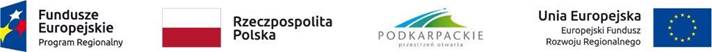 RPO .RC .20.003 - PCI 71 - Ognioodporne kompozyty przewodzące stosowane jako elementy konstrukcyjne statków powietrznych.- zadanie 4,5OGŁOSZENIE O WYBORZE NAJKORZYSTNIEJSZEJ OFERTYPolitechnika RzeszowskaDział Logistyki i Zamówień Publicznych,Al. Powstańców Warszawy 12 ,35-959 Rzeszów, woj. podkarpackie,tel. (017)017 7432175, fax (017)7432175,niniejszym informuje o wyniku postępowania na Dostawa termopar. Dostawa uszczelnienia termopary. Dostawa materiałów laboratoryjnych. Dostawa materiałów do kompozytów.Rzeszów dnia: 2020-02-11Zadanie nr: 1Wybrano ofertę:Guenther Polska Sp z o.o.55-095 Długołękaul. Wrocławska    27CCena oferty - 6 599.93 złZadanie nr: 2Wybrano ofertę:XL Tech Jarosław Kardaś10-166 Olsztynul. Kotańskiego    6/A1.8cCena oferty - 9 421.80 złZadanie nr: 3Wybrano ofertę:XL Tech Jarosław Kardaś10-166 Olsztynul. Kotańskiego    6/A1.8cCena oferty - 4 600.20 złZadanie nr: 4Wybrano ofertę:Element Urszula Bryja35-021 RzeszówProf L. Chmaja    4Cena oferty - 2 550.36 złZadanie nr: 5Wybrano ofertę:Element Urszula Bryja35-021 RzeszówProf L. Chmaja    4Cena oferty - 11 124.35 złElement Urszula BryjaUzasadnienie wyboru:Zamawiający wybrał najkorzystniejszą ofertę zgodnie z kryterium oceny ofert określonym w ogłoszeniu o zamówieniu, cena oferty - 100%.Element Urszula BryjaUzasadnienie wyboru:Zamawiający wybrał najkorzystniejszą ofertę zgodnie z kryterium oceny ofert określonym w ogłoszeniu o zamówieniu, cena oferty - 100%.Guenther Polska Sp z o.o.Uzasadnienie wyboru:Zamawiający wybrał najkorzystniejszą ofertę zgodnie z kryterium oceny ofert określonym w ogłoszeniu o zamówieniu, cena oferty - 100%.XL Tech Jarosław KardaśUzasadnienie wyboru:Zamawiający wybrał najkorzystniejszą ofertę zgodnie z kryterium oceny ofert określonym w ogłoszeniu o zamówieniu, cena oferty - 100%.XL Tech Jarosław KardaśUzasadnienie wyboru:Zamawiający wybrał najkorzystniejszą ofertę zgodnie z kryterium oceny ofert określonym w ogłoszeniu o zamówieniu, cena oferty - 100%.